            КАРАР                                                                         ПОСТАНОВЛЕНИЕ20 февраль 2015 й.                          № 11                          20 февраля 2015 г.О подготовке населенных пунктов, хозяйственныхобъектов, мостов и других сооружений сельского поселения Зильдяровский сельсовет к безаварийному пропуску паводка 2015 года          В соответствии с постановлением Главы администрации муниципального района Миякинский район  № 107 от 18 февраля 2015 года,  в целях своевременной и качественной подготовки населенных пунктов, хозяйственных сооружений, мостов и других сооружений сельского поселения Зильдяровский сельсовет к безаварийному пропуску весеннего паводка 2015 года, а также обеспечения своевременной эвакуации из зон возможного подтопления населения, материальных ценностей, предупреждения загрязнения окружающей среды, и руководствуясь Федеральным Законом «Об общих принципах организации местного самоуправления в Российской Федерации» № 131-ФЗ от 6 октября 2003 года  ПОСТАНОВЛЯЮ :Создать в сельсовете паводковую комиссию для организации и координацииработ по подготовке к безаварийному пропуску паводка 2015 года согласно приложению № 1.Утвердить план мероприятий по подготовке к безаварийному пропускупаводка 2015 года, согласно приложению № 2.Распределить обязанности среди членов паводковой комиссии, согласноприложению № 3.     4. Организовать круглосуточное дежурство в здании администрации сельского поселения Зильдяровский сельсовет в период высокого уровня паводковых вод.Рекомендовать руководителям хозяйств, предприятий и организаций:- выделить при необходимости по заявкам паводковой комиссии необходимую технику и людей.           - принять меры по предотвращению загрязнения окружающей среды, не допустить попадания загрязняющих веществ в талые воды и водоемы.    6. Контроль за ходом выполнения настоящего постановления возлагаю на себя, т.е. главе сельского поселения  Идрисова З.З..Глава сельского поселения Зильдяровский сельсовет муниципального района Миякинский район                                  З.З.Идрисов                                                                                    Приложение № 1                                                                                    К постановлению главы сельского поселения                                                                                    Зильдяровский сельсовет                                                                                     от 20 февраля 2015 года  № 11СОСТАВпаводковой комиссии   Управл. делами администрации сельского   поселения Зильдяровский сельсовет                                            Г.М.Гареева                                                                         Приложение № 2                                                                                     К постановлению главы сельского поселения                                                                                     Зильдяровский сельсовет                                                                                       от 20 февраля 2015 года № 11ПЛАН мероприятийпо подготовке и проведению безаварийного пропуска паводка  2015 года в сельском поселении Зильдяровский сельсовет   Управл. делами администрации сельского   поселения Зильдяровский сельсовет                                            Г.М.Гареева                                                                              Приложение № 3                                                                                           К постановлению главы сельского поселения                                                                                           Зильдяровский сельсовет                                                                                           от 20 февраля 2015 года  № 11РАСПРЕДЕЛЕНИЕобязанностей среди членов паводковой комиссииУправл. делами администрации сельского поселения Зильдяровский сельсовет                                                  Г.М.ГарееваБашkортостан РеспубликаhыМиәкә районы муниципаль районының Елдәр ауыл советы ауыл биләмәhе Хакимиәте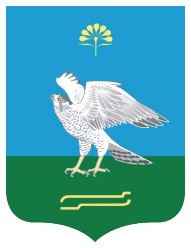 Республика БашкортостанАдминистрация сельского поселения Зильдяровский сельсовет муниципального района Миякинский район№ п\пФамилия и инициалыЗанимаемая должность№№ телефонов1.Идрисов Зиннур ЗаригатовичГлава сельского поселения, председатель комиссии3-16-912.Саяхов Ирик ЗабировичИсп. директор ООО «Зильдяр», заместитель председателя комиссии (по согласованию)3-15-213.Аглиуллин Зуфар БиктимеровичПредседатель СПК «Урал», заместитель председателя комиссии (по согласованию)2-36-434.Саяхова Венера МинигалиевнаСпециалист 2 категории  администрации, секретарь комиссии3-15-345.Валиуллин Рафис ЗабировичМастер Зильдяровского участка РЭС (по согласованию)3-15-356.Каримов Фарит АйратовичМонтер Миякинского РУС Туймазинского МУЭС ОАО «Башинформсвязь» (по согласованию)3-15-167.Раупов Радик ВакиловичГл. инженер ООО «Зильдяр» (по согласованию)3-15-228.Гатауллин Халил ГубайдулловичГл. инженер СПК «Урал» (по согласованию)2-36-169.Мурзагареев Раян СафуановичОператор котельной СК и ФАП д.Исламгулово (по согласованию)2-31-9210.Суфиянов Азамат КабировичУУП (по согласованию)2-27-3111.Суярбаев Фарит АюповичВрач Зильдяровской СВА (по согласованию)3-15-1812.Шавалиева Зарима ЗаригатовнаЗав. ФАП с.Шатмантамак (по согласованию)2-36-4013.Рахматуллина Аниса МавлетзяновнаЗав. ФАП д.Исламгулово (по согласованию)2-32-00№ п\пНаименование мероприятийОтветственные Сроки и способы проведения1.Предупреждение руководителей хозяйств о необходимости проведения мероприятий по подготовке к пропуску весеннего половодья и проведения проверок технического состояния сооруженийГлава сельского поселенияДоведение настоящего постановления до 01.03.2015г.2.Проработка вопросов координации действий и оповещения  на период паводка 2015 годаПаводковая комиссия Совещание паводковой комиссии   до 15.03.2015 г.3.Определение населенных пунктов, улиц, производственных объектов, материальных ценностей, которые могут быть затоплены паводковыми водами, разработка планов предупредительных, аварийно-спасательных и других неотложных работ по каждому объектуГлава сельского поселения, руководители хозяйств, учрежденийРабочие комиссии до 15.03.2015г.3.Проверка технического состояния мостов, дамб, трубопроводов, амбаров, складов удобрений, ГСМ, АЗС и др.Глава сельского поселения, руководители хозяйств, учрежденийРабочими паводковыми комиссиями до 20.03.2015г.4.Организовать очистки от снега и льда водосбросы, кюветы и мостовые пролетыГлава сельского поселения, руководители хозяйств, учреждений Рабочими паводковыми комиссиями до 20.03.2015г.5.Укомплектовать аварийные бригады, обеспечить их необходимой техникой и инструментами, провести инструктаж по действиям, связанным с пропуском паводкаГлава сельского поселения, руководители хозяйств, учреждений До 20.03.2015г. назначить ответственных лиц и провести соответствующую работу6.Проведение проверок по выявлению готовности объектов к пропуску паводка, проверка наличия планов мероприятий на период паводка, схем оповещения с составлением актов проверки и представлением в районную паводковую комиссиюЧлены паводковых комиссийДо начала паводка и весь паводковый период, согласно графика контроля7.Эвакуация из ферм ООО «Зильдяр», СПК «Урал» возможного затопления скота, фуража, кормов и ценного оборудования.Руководители хозяйствПри необходимости8.Проведение инвентаризации мест хранения и неорганизованных скоплений бытовых отходов на местах возможного затопления и обеспечить своевременную защиту их или вывоз за пределы затопляемых зонГлава сельского поселения, руководители хозяйств, организацийДо 01.04.2015г.9.Убрать навоз, отходы, мусор с мест стока талых вод и берегов рек, обеспечить их вывозку на отведенные места, не допускать складирования минеральных удобрений под отрытым небомРуководители хозяйствДо 01.04.2015г.10.Своевременно представить районной паводковой комиссии акты проверок и обследований хозяйственных, гидротехнических и других сооружений по готовности к паводку 2015 годаГлава сельского поселения, руководители хозяйств, учрежденийДо 20.03.2015г.11.До начала паводка отремонтировать и привести в пригодное для эксплуатацию состояние имеющиеся в наличии  плавательные средства.Глава сельского поселения, руководители хозяйствДо 01.04.2015г.12.До наступления распутицы завести в малые населенные пункты, с которыми могут быть прервана связь, запасы медикаментов, продукты питания и товары повседневного спросаГлава сельского поселенияВесь паводковый период13.Определить возможные объемы буровзрывных работ против ледохода на период проведения этих работГлава сельского поселенияДо 01. 04.2015 г.14.Обеспечить представление своевременной и качественной оперативной информации об обстановке на период половодья по тел. 2-98-33 (ЕДДС)Глава сельского поселения, руководители хозяйствВесь паводковый период№ п/пФамилия и инициалыОбязанности членов комиссиителефон1.Идрисов З.З.Организация и координация работы паводковой комиссии. Общая организация работ по устойчивому функционированию объектов экономики жизнеобеспечения сельского поселения3-16-912.Саяхова В.М.Сбор и обработка информации.3-15-343.Саяхов И.З.Обеспечение сохранности поголовья скота, семенного материала, своевременной их эвакуации из зоны возможного затопления3-15-214.Аглиуллин З.Б.Обеспечение сохранности поголовья скота, семенного материала, своевременной их эвакуации из зоны возможного затопления2-36-435.Суфиянов А.К.Охрана общественного порядка в местах возможного затопления, организация спасательных работ2-27-316.7.8.Суярбаев Ф.А.Шавалиева З.З.Рахматуллина А.М.Обеспечение медицинской помощи, контроль за качеством питьевой воды, обеспечение принятия мер, предотвращающих распространение болезней.3-15-182-36-402-32-009.Валиуллин Р.З.Обеспечение сохранности опор линий электропередач, установка за ними систематического наблюдения3-15-3510.Раупов Р.В.Обеспечение в необходимых случаях автотранспортом для вывозки материальных ценностей и людей из зон возможного затопления3-15-2211.Гатауллин Х.Г.Предотвращение попадания в талые воды и водоемы загрязняющих веществ и загрязнения окружающей среды2-36-1612.Каримов Ф.А.Обеспечение устойчивой связи с населенными пунктами, районной паводковой комиссией3-15-1613.Мурзагареев Р.С.Организация спасательных работ2-31-92